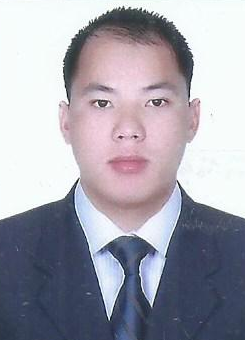 SURYA DUBAI, UAE Surya.380859@2freemail.com PROFESSIONAL SUMMARYHighly Proactive   Individual with 11 years of experience as a Head Steward in the restaurant and
hospitality industries. Background includes managing , Training team -members  and Ensuring proper support to Back of -the-house
operations. SKILLSService-oriented	Results-oriented
Hard Working	Disciplined
Natural leader	Punctual
Strong work ethic	Basic knowledge of Hygiene
Team Player	              Inventory control and record keeping	EDUCATIONCompleted 10 standard from St Lawrance,  Nepal
 Kathmandu,  NepalWORK HISTORYSOCIAL HOUSE
Senior Steward | Dubai,  | Sep 2013- CurrentConsistently offers professional, engaging and friendly service Report for duty punctually, in the correct uniform, clean and neatly pressed with your name-tag clearly visible.Liaise with the Head Chef on duty for specific instructions/requests.To check on the team to carry out duties as assigned, also refer to cleaning schedules and perform the necessary duties.Collect the appropriate cleaning materials and equipment from Chefs.Check equipment daily to ensure they are in good working condition and promptly report any defects/malfunctions to the Stewarding Supervisor or a senior person.Assist in the set up and break down of service areas for all special functions Transports food supplies, such as meats, vegetables, fruits, and canned foods from storeroom or freezer, using trolley/basket to kitchen.  Returns surplus food to storeroom or freezer.May assist with food preparation, such as blending soups, washing and peeling vegetables and shellfish.Holiday Inn ExpressRoom Boy / Dubai / Oct 2011-2013MAB FacilitiesOffice  boy /Dubai / Aug2008-2011                                          ACHIEVEMENTSCertification in Basic Food & Hygiene Training from Pulseburry.4 Times Employee of the Month for the Exceptional performance as a Head Steward.Recognized for valuable contribution to the Team in Achieving A+ in Municipality Audit